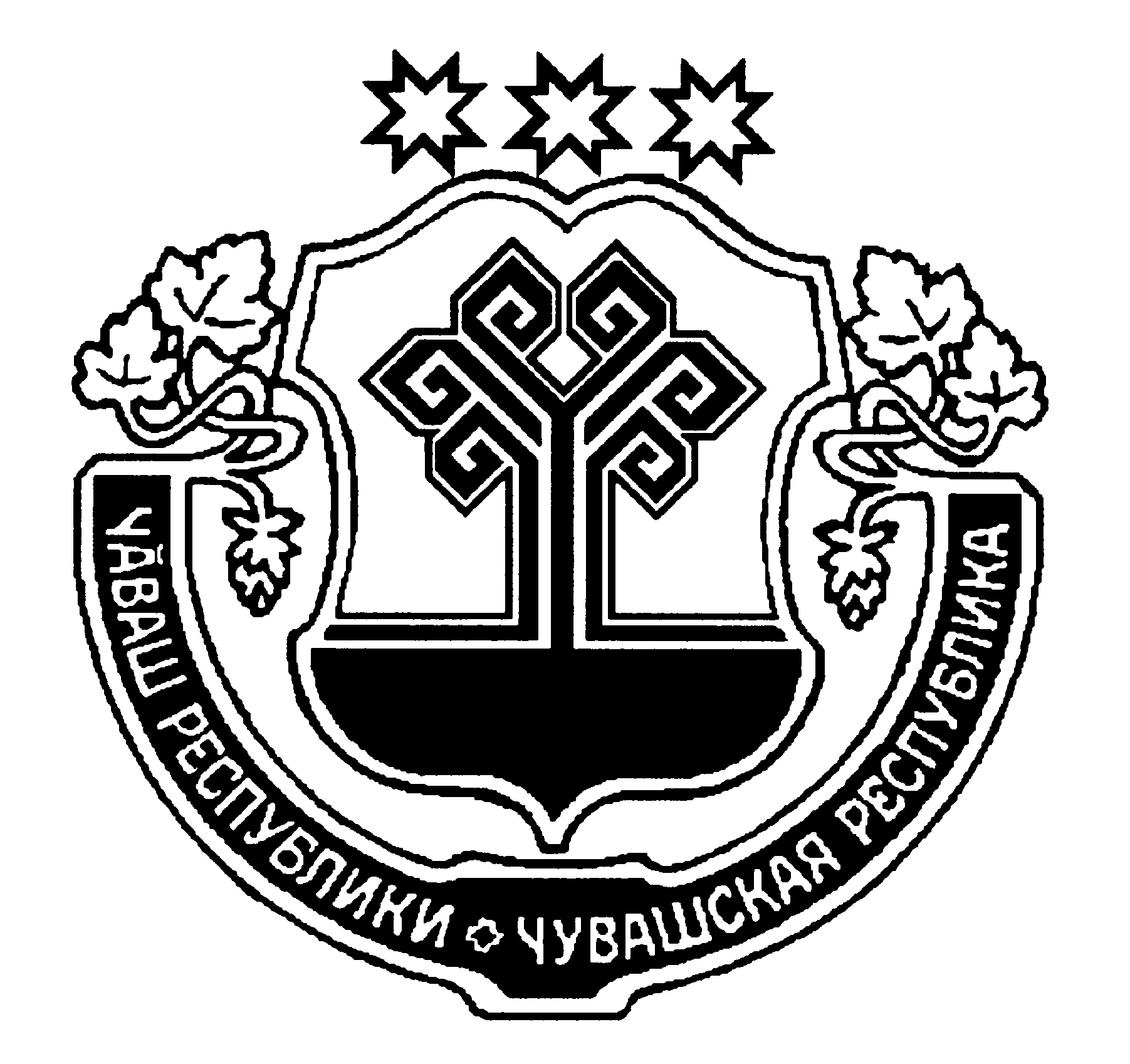 ПРОЕКТО внесении изменений в Правила землепользования и застройки Ибресинского городского поселения Ибресинского района Чувашской РеспубликиВ соответствии с положениями Градостроительного кодекса Российской Федерации, Федерального закона от 29 декабря 2004 № 191-ФЗ «О введении в действие Градостроительного кодекса Российской Федерации», Устава Ибресинского городского поселения Ибресинского района Чувашской Республики, Собрание депутатов Ибресинского городского поселения р е ш и л о: 1. Внести в Правила землепользования и застройки Ибресинского городского поселения Ибресинского района Чувашской Республики следующие изменения:1.1. Изменить графическую часть карты зонирования территории Ибресинского городского поселения Ибресинского района Чувашской Республики в пределах земельного участка с кадастровым номером 21:10:160201:109, площадью 5000 кв.м., расположенного по адресу: Чувашская Республика - Чувашия, р-н Ибресинский, пгт Ибреси, ул.Маресьева, д.2б с территориальной зоны с Ж-1 «Зона застройки индивидуальными жилыми домами» на территориальную зону П-1 «Зона производственно-коммунальных объектов».2. Настоящее решение вступает в силу после его официального опубликования.Глава  Ибресинского городского поселения                                   Ю.Н. АлексееваЧĂВАШ РЕСПУБЛИКИЙĚПРЕÇ РАЙОНĚ ЧУВАШСКАЯ РЕСПУБЛИКА ИБРЕСИНСКИЙ РАЙОН ЙĚПРЕÇ ХУЛА ПОСЕЛЕНИЙĚН ДЕПУТАТСЕН ПУХĂВĚЙ Ы Ш А Н У___.___2021      ____ №        Йěпреç поселокěСОБРАНИЕ ДЕПУТАТОВИБРЕСИНСКОГО ГОРОДСКОГО ПОСЕЛЕНИЯ Р Е Ш Е Н И Е___.___2021 №   ______поселок Ибреси